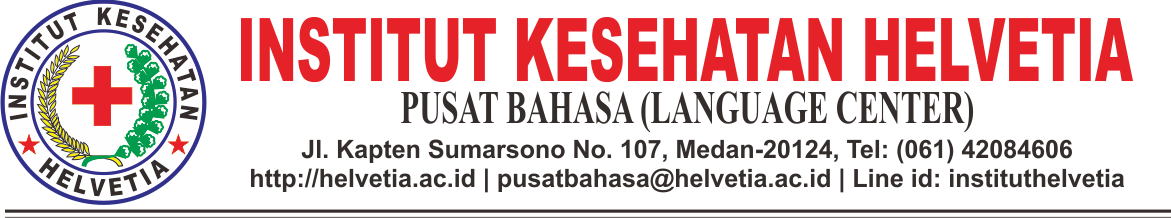 DAFTAR NAMA PESERTA TOEFL GELOMBANG VISELASA, 22 AGUSTUS 2017INSTITUT KESEHATAN HELVETIACATATAN:PESERTA TOEFL HADIR PADA PUKUL 09.00 WIB.PESERTA TOEFL DIWAJIBKAN MEMBAWA KTM.PESERTA TOEFL TIDAK DIPERKENANKAN MEMBAWA ALAT KOMUNIKASI BERUPA HANDPHONE DAN ALAT TULIS.PESERTA TOEFL TIDAK DIPERKENANKAN UNTUK BEKERJASAMA DALAM MENGERJAKAN SOAL UJIAN.WAKTU PELAKSANAAN UJIAN TOEFL 120 MENIT.UJIAN TOEFL DILAKSANAKAN DI LAB. KOMPUTER LANTAI 2.								Medan, 22 Agustus 2017								Tim Pusat BahasaNo.NamaNIMProdi1AFRIDA HANDAYANI1601032820D4 KEBIDANAN2ANDRIANI1601032821D4 KEBIDANAN3ASNIAR (LABUHAN BATU UTARA)1601032823D4 KEBIDANAN4AULIA PUTRI1601032826D4 KEBIDANAN5CHRISTINA NATALIN PASARIBU1601032827D4 KEBIDANAN6CITRA ARNI JULITA ZEBUA1601032828D4 KEBIDANAN7DESI MULIANI1601032829D4 KEBIDANAN8DIAN LESTARI ANDANI1601032831D4 KEBIDANAN9EKA SANDRA DEWI1601032832D4 KEBIDANAN10ELISABETH DUHA1601032833D4 KEBIDANAN11EVA ROSLINA1601032834D4 KEBIDANAN12FAWZIYA AZMI NUR1601032835D4 KEBIDANAN13FINA ANDRIANA1601032836D4 KEBIDANAN14HALIMATUSSA'DIAH LUBIS1601032837D4 KEBIDANAN15HAYATON NUFUS1601032838D4 KEBIDANAN16HERNILA BOANG MANALU1601032839D4 KEBIDANAN17ISMONA PRAJAWATI1601032840D4 KEBIDANAN18ISRIANTI1601032841D4 KEBIDANAN19JANUAR PATI1601032842D4 KEBIDANAN20LOLI SURIATI1601032844D4 KEBIDANAN21MARCELINA APRIANY DUHA1601032845D4 KEBIDANAN22MARLENA SANDRA1601032847D4 KEBIDANAN23NELPI YULIANTI1601032849D4 KEBIDANAN24NOVI NELVIZA1601032851D4 KEBIDANAN25NURJANNAH1601032761D4 KEBIDANAN26NURMAYUNITA1601032853D4 KEBIDANAN27PUTRI FATHIA FADILLA1601032857D4 KEBIDANAN28RAHMADANI NASUTION1601032858D4 KEBIDANAN29RATMALA DEWI HASUGIAN1601032859D4 KEBIDANAN30RINA ASFITA RA1601032861D4 KEBIDANAN31RINAWATI BANUREA1601032862D4 KEBIDANAN32SAFNI MULIA ROZA1601032865D4 KEBIDANAN33SARIPAH1601032866D4 KEBIDANAN34SISKA DIANA TOGATOROP1601032954D4 KEBIDANAN35SISKAWATI1601032867D4 KEBIDANAN36SRI RAHMAIDAH1601032868D4 KEBIDANAN37YATIMAH MANIK1601032870D4 KEBIDANAN38YULIANA1601032871D4 KEBIDANAN39GUSMAWARNI1601032887D4 KEBIDANAN40MULIANI SARAGIH1601032955D4 KEBIDANAN41NENI SUMANTRI1601032901D4 KEBIDANAN42NURHAMIMAH1601032948D4 KEBIDANAN43NURINTAN SIREGAR1601032905D4 KEBIDANAN44.ELLI SUMARNI PANGGABEAN1601032883D4 KEBIDANAN45.LITA APRILINDA1601032895D4 KEBIDANAN